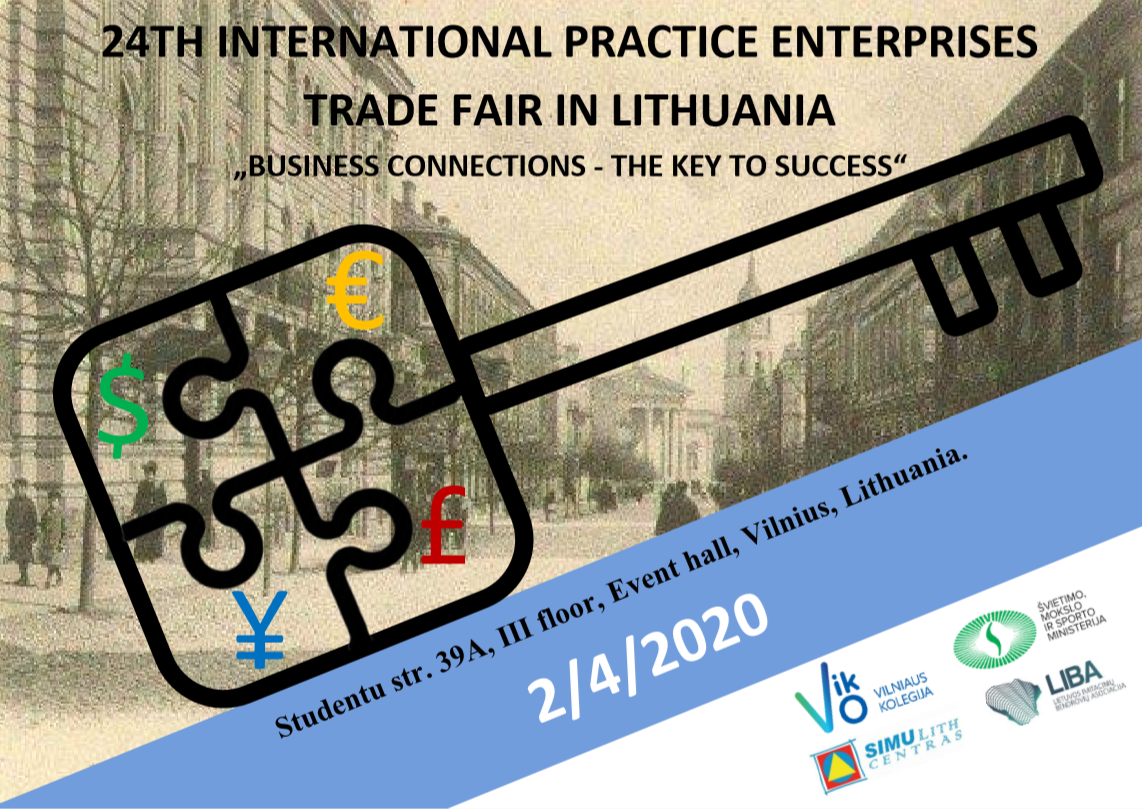 REGISTRATION FORM (online participation 2/4/2020)Name of the Institution       Practice Enterprise, Name      Practice Enterprise, Identification Code      Practice Enterprise, Business profile      Skype name (for online trade during the fair on 2/4/2020)      Educational level:  secondary school/gymnasium , vocational training , higher education , other .Name and Surname of the PE Trainer (to be put on the certificates)      Full PE address      Tel.      ; E-mail      Competition:we will participate in the fair radio commercial competition	Yes  	No we will participate in the PE presentation competition		Yes  	No we will participate in the PE catalogue competition		Yes  	No Participation is free of charge. By signing this form, we guarantee to participate in this event. Legal representative of the institution: (name, surname, position)      SignatureA.V.Fully completed, signed and scanned registration form must be sent on 28th February, 2020 at the latestby e-mail: simulith@gmail.com.Please note: the radio commercial, the PE presentation and catalogue must be sent by email simulith@gmail.com on March 26th, 2020 at the latest for the assessment!